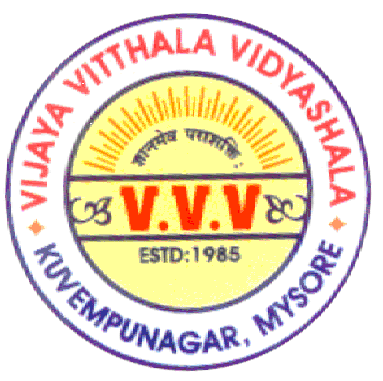                                                          Summative Assessment - II March -  2020                          Time: 2 ½   hoursClass: VIII                                                   Subject: Science                                               Marks: 80I.  Choose the correct answer:								        1X2=21.  The relationship between force, mass and acceleration is ------------      a.  F=m/a                       b.  F=a/m			c.  F=ma		d.  F=ma22.  The device that increase the amplitude of a wave is ------------      a.  Amplifier	b.  Microphone	c.  RADAR Gun		d.  TelephoneII.  Fill in the blanks:										         1X2=21.  The splitting of white light into its constituent colours is known as -----------2.  When a body changes from liquid to gaseous state at constant temperature, it is called---------III.  Give scientific reason:									         1X2=21.  Green house effect is prominent on Venus.2.  Metal pipes are provided with loops at regular intervals.IV.  Answer the following:									        2X3=61.  Distinguish between convex lens and concave lens.2.  An object changes its velocity from 30m/s to 40m/s in a time interval of 2 seconds. What is       its acceleration?3.  What happens when an oblique ray of light travels from air to water?4.  Describe an activity to show that sound requires a material medium for its propagation.    3X2=65.  a.  State one difference between laboratory thermometer and clinical thermometer.      b.  Name two devices which use bimetallic strip.6.  a.  Draw a ray diagram to show the image formation in a concave mirror when the             4X1=4          object is placed between F&C.     b.  Write any two uses of concave mirror.7.  a.  Define zodiacal constellations and name them.                                                                     5X1=5     b.  Which is the satellite that has no atmosphere?V.  Choose the correct answer and fill in the blanks:						    1X2=21.  Halite and sylvite are the minerals of------------      a.  Aluminium	  b.  Chlorine	  c. Iron 	d.  Zinc2.  Combustion of LPG is a -------------     a.  Physical change	   b.  Neutralization      c.  Reversible change	  d.  Chemical changeVI.  Answer in a sentence:									    1X3=31.  Mention the effects of oxidation in everyday life.2.  Name the chemicals responsible for acid rain.3.  Distinguish a solute and a solvent.VII.  Answer as directed:									    2X4=81.  When a beam of light is passed through a suspension its path is visible. Give reason.2.  State the reasons for hardness of water.3.  How is detergents manufactured?4.  Explain thermal disassociation with example.VIII.  Answer briefly:										  3X3=91.  Define a solution and mention its properties.2.  i.  Washing soda loses its crystalline shape quickly.     ii.  Distinguish between exothermic and endothermic reaction.3.  Write the balance equation for the following:i.  Na + H2O               ii.  K  +  H2Oiii.  Ca + H2OIX.  i.  With the help of a neat labelled diagram explain the preparation of Sulphur-dioxide in lab.    [4]     ii.  Write any two physical properties of Sulphur-dioxide.                                                              X.  Choose the correct answer and fill in the blanks:						  1X3=31.  A group of viruses which infect bacteria are called--------------     a.  Nucleocapsid	     b.  Lysis  of bacteria     c.  Mycelium       d.  Bacteriophage2.  The beneficial bacteria-------------- is present in our large intestine     a.  Lacto bacilli		b.  E. coli		c. Vibrio		d. Cocci3.  The substances like ------------ get converted into vitamins in our body.     a.  Minerals		b.  Pro-vitamins	c. Carbohydrates		d.  ProteinsXI.  Answer the following in a sentence:							  1X3=31.  Name some phosphorus bio-fertilizers.2.  What are millets? Give examples.3.  Name the digestive juices secreted by gastric glands.XII.  Answer as directed:									  2X4=81.  Mention the changes from the primitive earth till the formation of first cells, with the      help of a flow chart.2.  Diagramatically represent the factors influencing agricultural water management.3.  Distinguish between saprophytes and parasites.4.  Enumerate a simple test for starch.XIII.  Answer briefly:										3X3=91.  Describe an experiment to show that oxygen is liberated during photosynthesis.2.  Write a short note on Dr. M S Swaminathan.3.  With the help of a diagram represent the major events in the history of evolution of lifeXIV.  i.  Define cellular respiration in human beings.							[4]     ii.  With the help of a neat labelled diagram represent human respiratory system.                                                                  ---------------------------------------------------                                                                  Summative Assessment March -  2020                              Time: 3  hoursClass: VIII                                     Subject:   III Language Kannada                                               Marks: 80I.   PÉ¼ÀV£À ¥Àæ±ÉßUÀ½UÉ £Á®ÄÌ DAiÉÄÌUÀ¼À£ÀÄß PÉÆqÀ¯ÁVzÉ.  CªÀÅUÀ¼À°è ¸ÀÆPÀÛªÁzÀ GvÀÛgÀªÀ£ÀÄß              8x1=8    Dj¹ §gÉ¬Äj:	 1.  ‘PÀ©âUÀ’ ¥ÀzÀzÀ vÀvÀìªÀÄ gÀÆ¥À ------------     C.  PÀ«      §.  PÀdÓ    PÀ.  PÁAiÀÄð     qÀ.  PÀ§Äâ2.  µÀ¶×Ã «¨sÀQÛ ¥ÀævÀåAiÀÄzÀ PÁgÀPÁxÀð -----------     C.  C¢üPÀgÀt       §.  PÀgÀuÁxÀð      PÀ.  ¸ÀA§AzsÀ       qÀ.  ¸ÀA¥ÀæzÁ£À3.  d±ÀÛ÷é ¸ÀA¢üUÉ GzÁºÀgÀuÉ -----------     C.  µÀtÄäR        §.  ¢UÀAvÀ     PÀ.  zÉÃªÉÃAzÀæ     qÀ.  VjÃ±À4.  ‘£ÀqÀÄ£ÀqÀÄªÉ’ F ¥ÀzÀzÀ°ègÀÄªÀ ªÁåPÀgÀuÁA±À -------------     C. ¢égÀÄQÛ       §.  £ÀÄrUÀlÄÖ     PÀ.  eÉÆÃr¥ÀzÀ     qÀ.  C£ÀÄPÀgÀuÁªÀåAiÀÄ 5.  ‘¤Ã£ÀÄ’  EzÀÄ AiÀiÁªÀ ªÁåPÀgÀuÁA±ÀPÉÌ GzÁºÀgÀuÉ -------------     C.  UÀÄtªÁZÀPÀ     §.  ¸ÀASÁåªÁZÀPÀ     PÀ.  ªÀ¸ÀÄÛªÁZÀPÀ     qÀ.  ¸ÀªÀð£ÁªÀÄ6.   ªÀvÀðªÀiÁ£À PÁ®ªÀ£ÀÄß ¸ÀÆa¸ÀÄªÀ ¥ÀzÀ -----------     C.  §gÀÄªÀgÀÄ    §.  w£ÀÄßvÁÛ£É     PÀ.  wAzÀ¼ÀÄ     qÀ.  AiÀiÁªÀÅzÀÄ C®è7.   ªÀVÃðAiÀÄ ªÀåAd£ÁPÀëgÀUÀ¼À ¸ÀASÉå ----------     C.  34       §.  20     PÀ.  25     qÀ.  498.  D±ÀÑAiÀÄð, ¸ÀAvÉÆÃµÀ,  «µÁzÀ,  zÀÄ:RzÀ «µÀAiÀÄUÀ¼À£ÀÄß ªÀåPÀÛ¥Àr¸ÀÄªÁUÀ §¼À¸ÀÄªÀ aºÉß --------    C.  DªÀgÀt aºÉß    §. ¥Àæ±ÁßxÀðPÀ aºÉß    PÀ.   C®à«gÁªÀÄ aºÉß    qÀ.  ¨sÁªÀ¸ÀÆZÀPÀ aºÉßII.   PÉ¼ÀV£À ¥Àæ±ÉßUÀ½UÉ ªÉÆzÀ¯ÉgÀqÀÄ ¥ÀzÀUÀ½VgÀÄªÀ ¸ÀA§AzsÀzÀAvÉ ªÀÄÆgÀ£ÉAiÀÄ ¥ÀzÀPÉÌ ¸ÀA§A¢ü¹zÀ       4x1=4    ¥ÀzÀªÀ£ÀÄß  §gÉ¬Äj:9.    ¥ÀÄtå : ¥Á¥À : : ¨sÀAiÀÄ : ---------10.  CA§Ä : ¨Át : : ZÁ½Ã¸ÀÄ : -----------11.  £À¢ : gÀÆqsÀ£ÁªÀÄ : : ªÁå¥Áj : ---------12.  ºÀuÁÌ¬Ä : ºÀtÄÚ PÁ¬Ä : : ºÁPÁÛ£É : ----------III.   PÉ¼ÀV£À ¥Àæ±ÉßUÀ½UÉ MAzÀÄ ªÁPÀåzÀ°è GvÀÛj¹ :     						     4x1=413.  ©½zÁ¼ÉUÉ §A¢zÀÝ D£ÉAiÀÄÄ ¥ÀmÁQUÉ ºÉzÀgÀ°®è KPÉ?14.  ¸ÁªÀAiÀÄªÀ ªÀ¸ÀÄÛ JAzÀgÉÃ£ÀÄ?15.  ºÀ¢ªÀAiÀÄ¹ì£ÁPÉ ªÀiÁ¹ÛAiÀÄªÀgÀ£ÀÄß PÉÃ½zÀ ¥Àæ±Éß AiÀiÁªÀÅzÀÄ?16.  ¸ÀÄjzÀ ªÀÄ¼ÉUÉ ºÀgÀÄµÀ¢AzÀ AiÀiÁªÀÅªÀÅ PÀÄtÂzÁrzÀªÉAzÀÄ ¸ÀAzsÁågÉrØAiÀÄªÀgÀÄ ºÉÃ½zÁÝgÉ?IV.   PÉ¼ÀV£À ¥Àæ±ÉßUÀ½UÉ JgÀqÀÄ- ªÀÄÆgÀÄ ªÁPÀåUÀ¼À°è GvÀÛj¹ :   					     8x2=1617.  ªÀiÁ¹ÛAiÀÄªÀgÀÄ vÀªÀÄä vÁ¬ÄAiÀÄ ¨sÁªÀavÀæªÀ£ÀÄß M¼À¨ÁV® ªÉÄÃ¯É KPÉ ºÁQPÉÆArzÀÝgÀÄ?18.  d£À¥ÀzÀgÀÄ ZÉ¤ßUÀtÚAiÀÄå£À PÀtªÀ£ÀÄß ºÉÃUÉ ªÀtÂð¹zÁÝgÉ?19.  PÀaÃð¥sÀ£ÀÄß AiÀiÁªÀ AiÀiÁªÀ PÉ®¸ÀUÀ½UÉ §¼À¸À¯ÁUÀÄvÀÛzÉ?20.  ZÉ£ÀßAiÀÄå£ÀÄ AiÀiÁvÁæyðUÀ¼À£ÀÄß AiÀiÁªÀ jÃw C¥ÀºÁ¸Àå  ªÀiÁrzÀ£ÀÄ?21.  ¸ÁªÀAiÀÄªÀ ªÀ¸ÀÄÛUÀ½AzÁUÀÄªÀ G¥ÀAiÉÆÃUÀUÀ¼ÉÃ£ÀÄ?22.  PÀ£ÁðlPÀzÀ vÉÆÃlUÁjPÁ PÉëÃvÀæPÉÌ PÀÈA©UÀ¯ïgÀªÀgÀ PÉÆqÀÄUÉUÀ¼ÉÃ£ÀÄ?23.  ªÀÄÆgÀ£ÉAiÀÄ ¨ÉÆA¨ÉAiÀÄÄ CvÀÄåvÀÛªÀÄªÁzÀÄzÀÄ KPÉ?24.  PÀ«¬ÄwæAiÀÄªÀgÀÄ “PÀtÂÚzÀÄÝ PÀÄgÀÄqÀ ¤Ã” JAzÀÄ ªÀÄ£ÀÄµÀå¤UÉ KPÉ ºÉÃ½zÁÝgÉ?V.   PÉ¼ÀV£À ªÁPÀå CxÀªÁ ºÉÃ½PÀUÀ½UÉ ¸ÀAzÀ¨sÀð ªÀÄvÀÄÛ ¸ÁégÀ¸ÀåUÀ¼À£ÀÄß §gÉ¬Äj :         	           2x3=625.  “ªÉÄÊAiÉÄ®è vÀtÚUÁzÀAvÁ¬ÄvÀÄ”26.  “vÁ¬ÄVAvÀ zÉÆqÀØ ªÀ¸ÀÄÛ GAmÉÃ”VI.   PÉ¼ÀV£À ¥Àæ±ÉßUÀ½UÉ LzÀÄ - DgÀÄ  ªÁPÀåUÀ¼À°è GvÀÛj¹ :     					     4x3=1227.  vÁ¬ÄAiÀÄ ªÀÄºÀvÀéªÀ£ÀÄß PÀÄjvÀÄ ªÀiÁ¹ÛAiÀÄªÀgÀÄ DrzÀ ªÀiÁvÀÄUÀ¼ÁªÀÅªÀÅ?28.  D¸ÁÜ£ÀPÉÌ vÀA¢zÀÝ ªÀÄÆgÀÄ ¨ÉÆA¨ÉUÀ¼À ªÉÊ²µÀÖöåªÀ£ÀÄß ¤ªÀÄä ªÀiÁvÀÄUÀ¼À°è §gÉ¬Äj.29.  ‘¥ÀæPÀÈwAiÀÄ »jvÀ£ÀPÉ ¤Ã ¸Án K£ÀÄ’? JAzÀÄ PÀªÀ¬Äwæ KPÉ ¥Àæ²ß¹zÁÝgÉ?  ‘¸ÀÄ½î£À ¨sÀæªÉÄAiÀÄ°è ªÀÄÄ¼ÀUÀ¨ÉÃqÀ ¤Ã’      JAzÀÄ PÀªÀ¬Äwæ KPÉ ºÉÃ½zÁÝgÉ?30.  ‘ªÀÄ¼ÉAiÀÄ ºÁqÀÄ’ PÀªÀ£ÀzÀ°è awæ¹gÀÄªÀAvÉ ªÀÄ¼ÉAiÀÄ ºÀ¤AiÀÄÄ ¨sÀÆ«ÄUÉ AiÀiÁªÀ AiÀiÁªÀ jÃwAiÀÄ°è ¸ÀÄj¬ÄvÀÄ?      ªÀÄ¼ÉAiÀÄÄ fÃªÀgÁ²UÉ ¤ÃrgÀÄªÀ ZÉÊvÀ£ÀåªÀ£ÀÄß ‘E¼ÉAiÀÄ ªÀÄ¼É’ PÀªÀ£ÀzÀ°è ¸ÀAzsÁågÉrØAiÀÄªÀgÀÄ ºÉÃUÉ ¸ÉgÉ»r¢zÁÝgÉ?VII.   PÉ¼ÀV£À PÀ«/¸Á»wUÀ¼À ¸ÀÜ¼À, PÁ®, PÀÈw ªÀÄvÀÄÛ ¥Àæ±À¹ÛUÀ¼À£ÀÄß PÀÄjvÀÄ ªÁPÀågÀÆ¥ÀzÀ°è §gÉ¬Äj :     2x3=6        31.  ¸ÀAzsÁågÉrØ PÉ. Dgï        32.  dAiÀÄ¥ÀæPÁ±ï C©âUÉgÉVIII.   PÉ¼ÀV£À UÁzÉUÀ¼À°è AiÀiÁªÀÅzÁzÀgÀÆ MAzÀÄ UÁzÉAiÀÄ£ÀÄß «¸ÀÛj¹ §gÉ¬Äj :   	    		     1x3=333.       “DPÀ¼ÀÄ PÀ¥ÁàzÀgÉ ºÁ®Ä PÀ¥ÉàÃ?”      CxÀªÁ      “ºÁ¹UÉ EzÀÝµÀÄÖ PÁ®Ä ZÁZÀÄ”IX.     PÉ¼ÀV£À ¥ÀzÀå¨sÁUÀªÀ£ÀÄß ¥ÀÆtðUÉÆ½¹:                                                         1x4=4      34.  ¨ÉlÖUÀÄqÀØUÀ¼ÀÄ -------- PÀÄtÂzÁªÀ           X.      PÉ¼ÀV£À ¥Àæ±ÉßUÀ½UÉ JAlÄ - ºÀvÀÄÛ  ªÁPÀåUÀ¼À°è GvÀÛj¹ :    				     1x4=435.  AiÀiÁvÁæyðUÀ¼ÀÄ zÉÃªÁ®AiÀÄzÀ M¼ÀªÀÄAl¥ÀzÀ°è ªÀÄ®UÀÄªÀ ªÀÄÄ£Àß ªÀiÁrPÉÆAqÀ ¹zÀÞvÉUÀ¼À£ÀÄß PÀÄjvÀÄ §gÉ¬Äj.                                           CxÀªÁ         ªÀÄÆwðAiÀÄªÀgÀÄ ¸ÀºÀ AiÀiÁvÁæyðUÀ¼À£ÀÄß J©â¹zÀ ¸À¤ßªÉÃ±ÀªÀ£ÀÄß PÀÄjvÀÄ §gÉ¬Äj.XI.   PÉ¼ÀV£À UÀzÀå¨sÁUÀªÀ£ÀÄß ªÀÄ£À¹ì£À°è N¢PÉÆAqÀÄ PÉÆnÖgÀÄªÀ  ¥Àæ±ÉßUÀ½UÉ  GvÀÛgÀ §gÉ¬Äj:              -4-      ZÀAzÀæ PÁt®Ä PÀtÄÚUÀ¼ÀÄ ªÀÄÄV®AUÀ¼ÀzÀvÀÛ £ÉnÖzÀÝªÀÅ.  gÀAeÁ£ï ºÀ§âzÀ ¸ÉÆ§VUÉ ªÀÄ£À PÁvÀj¸ÀÄwÛvÀÄÛ.       f¥ÀÄt vÀªÀÄä£ÁzÀ ªÉÄºÀgÁd£ï ºÉAqÀw D°AiÀiÁ¼À ºÀÈzÀAiÀÄ vÀÄA§ zÉÆqÀØzÀÄ.  ¥ÀæwªÀµÀð gÀAeÁ£ï ºÀ§âPÉÌ      ºÉÆ¸À §mÉÖUÀ¼ÀÄ CªÀ½AzÀ GqÀÄUÉÆgÉAiÀiÁV §gÀÄvÀÛªÉ.  PÀqÉUÀÆ ZÀAzÀæ ªÀÄÄRzÉÆÃjzÀ ªÉÄÃ¯É ºÀ§âzÀ ¸ÀqÀUÀgÀUÀ¼ÀÄ      ±ÀÄgÀÄªÁzÀªÀÅ.  G¥ÀªÁ¸À DgÀA¨sÀªÁzÀ ªÉÄÃ¯É ºÉZÀÄÑ PÀrªÉÄ gÁwæUÀ¼ÀÄ ºÀUÀ¯ÁVgÀÄvÀÛªÉ, ¢Ã¥ÁªÀ½AiÀÄ       ¸Á®Ä¢Ã¥ÀUÀ¼ÀÄ ºÉÆ¼ÉzÀAvÉ.  zÀ¸ÀÛgïSÁ£ÁzÀ ªÉÄÃ¯É gÀAeÁ£ï ºÀ§âzÀ SÁzÀåUÀ¼ÀÄ, gÀÄaAiÀiÁzÀ UÀÄ¯ïUÀÄ¯É      ªÀÄvÀÄÛ gÀºÀªÀiï, ºÁ°¤AzÀ vÀAiÀiÁj¹zÀ ¸ÀÄgÀPÀÄA¨Á, ¦æÃw¬ÄAzÀ §r¸ÀÄªÀ ¥sÀ«ð£ï ¨ÉÃUÀA¼À PÉÊvÀÄA§ CgÀ½zÀ      ªÉÄºÀA¢, ¨ÉgÀ¼À vÀÄ¢UÉ UÁqsÀ ºÉÆ¼À¦£À §tÚ, WÀ¯Éè£ÀÄªÀ §¼ÉUÀ¼ÀÄ, ªÀiÁvÀÄªÀiÁwUÉ ¥ÀæwQæ¬Ä¸ÀÄvÁÛ C¯Áèr¸ÀÄªÀ      dÄªÀÄQ, £ÉgÉzÀªÀgÀ ºÀÈzÀAiÀÄzÀ°è RÄ¶AiÀÄ ºÀQÌ V®QAiÀiÁr¸ÀÄwÛvÀÄÛ.  ªÀÄ£ÉUÉ ¸ÀÄgÀPÀÄA¨Á PÀÄrAiÀÄ®Ä §gÀ°®èªÉA§      ªÀÄÄ¤¹vÀÄÛ.  E£ÉÆßAzÀÄ ¢£À UÉ¼ÀwAiÀÄgÉ®è ¸ÉÃj ºÁ°£À ¸ÀÄgÀPÀÄA¨Á PÀÄrAiÀÄÄªÀÅzÁV ¤Ã¯Á ¨sÀgÀªÀ¸É¬ÄlÖ¼ÀÄ.      ¥Àæ±ÉßUÀ¼ÀÄ:    36.  gÀAeÁ£ï ºÀ§âzÀ°è ªÀiÁqÀÄªÀ «±ÉÃµÀ wArUÀ¼ÁªÀÅªÀÅ?       [2]      37.  ‘ªÀÄÄRzÉÆÃgÀÄ’ F ¥ÀzÀzÀ ¸ÀA¢ü ºÉ¸Àj¹.                                [1]      38.  gÀAeÁ£ï ºÀ§âzÀ°è ºÀ§âzÀ ¸ÀqÀUÀgÀ ±ÀÄgÀÄªÁUÀÄªÀÅzÀÄ AiÀiÁªÁUÀ?           [1]XII.    PÉ¼ÀV£À AiÀiÁªÀÅzÁzÀgÀÆ MAzÀÄ «µÀAiÀÄPÉÌè ºÀ¢£ÉÊzÀÄ ªÁPÀåUÀ½UÉ «ÄÃgÀzÀAvÉ ¥Àæ§AzsÀ §gÉ¬Äj:      1x4=439.         gÁ¶ÖçÃAiÀÄ ºÀ§âUÀ¼ÀÄ     CxÀªÁ     ¸ÁªÀiÁfPÀ ¦qÀÄUÀÄUÀ¼ÀÄXIII.   PÉ¼ÀV£À AiÀiÁªÀÅzÁzÀgÀÆ MAzÀPÉÌ PÉÆnÖgÀÄªÀ ªÀiÁ»wAiÀÄ£ÀÄß DzsÀj¹ ¥ÀvÀæ  §gÉ¬Äj: 	             1x5=540.   ºÁªÉÃj ¸ÀPÁðj ¥ËæqsÀ±Á¯ÉAiÀÄ°è NzÀÄwÛgÀÄªÀ ¥Àæ±ÁAvï JAzÀÄ ¨sÁ«¹PÉÆAqÀÄ CwªÀÈ¶Ö¬ÄAzÁzÀ       vÉÆAzÀgÉUÀ½UÉ ¥ÀjºÁgÀ PÁAiÀÄðUÀ¼À£ÀÄß PÉÊUÉÆ¼ÀÄîªÀAvÉ f¯Áè¢üPÁjUÀ½UÉ ªÀÄ£À« ¥ÀvÀæªÀ£ÀÄß §gÉ¬Äj.                                                    CxÀªÁ          ¤ªÀÄä£ÀÄß §¼Áîj ¥ËæqsÀ±Á¯ÉAiÀÄ ‘gÀªÉÄÃ±ï’ JAzÀÄ ¨sÁ«¹PÉÆAqÀÄ ±Á¯ÉAiÀÄ°è PÉÊUÉÆAqÀ ±Á¯Á ±ÉÊPÀëtÂPÀ        ¥ÀæªÁ¸ÀzÀ C£ÀÄ¨sÀªÀUÀ¼À£ÀÄß «ªÀj¹ ºÁ¸À£ÀzÀ §¸ÀªÉÃ±ÀégÀ §qÁªÀuÉAiÀÄ°è ªÁ¸ÀªÁVgÀÄªÀ ‘vÉÃd¸ï’ JA§       ºÉ¸Àj£À UÉ¼ÉAiÀÄ¤UÉÆAzÀÄ ¥ÀvÀæªÀ£ÀÄß §gÉ¬Äj.                               -------------------------------                                                         Summative Assessment March -  2020                                 Time: 3  hoursClass: VIII                                           Subject:   Social Science                                               Marks: 80Part A:I.    Choose the correct option:								       1X5=51.  Signs of  ashes have been found in the caves of --------------------      a.  Madhya Pradesh        b.  Kurnool       c.  Uttar Pradesh             d.  Karnataka2.  The poem which is not written by Kalidasa  ------------------      a.  Gajashastra    b.   Raghuvamsha    c.    Meghadoota      d.   KumaraSambhava3.  “The Politics” is the work of ----------------------      a.  Socrates    b.  Aristotle    c.  Plato     d.  Kautilya4.  National Commission for women was formed in the year ---------------------      a. 1990                 b. 1993	c. 1992		d. 19915.  Pick the odd one which does not belong to the group ------------------      a.  Keri		b.  Oni	      c.  Wad	  d.   JanaII.   Answer the following in one or two sentences :                                                                             1X4=41.  What is the middle path?2.  Name any four great scientists of the Gupta period.3.  Who is the real executive of the city corporation?  Who appoints him?4.  Which government is formed at district level to look after the administration? What were they       called earlier?III.   Answer the following in 4 to 5 sentences:					                      2X4=81.  List the features of rural society.                Or            Explain hunting and gathering society.2.  The Supreme Court is the custodian of fundamental rights.   Discuss          Or        The National Human rights commission is the watch dog of human rights.  Substantiate3.  Describe the encouragement given by the Hoysalas to literature.4.  Who was the last king of Shatavahanas? How did their dynasty become weak?IV.   Answer the following in 5 to 6 sentences						       3X5=151.  Who established the Mauryan Empire?  From where did they rule and name the sources          which reflect upon the history of Mouryans.                        Or      Which was the first dynasty to establish in Karnataka?  Who established it?  Which was their       capital and name the first Kannada, Prakrit and Sanskrit inscriptions found in Karnataka.2.  Write in detail about Mahaveera’s life.3.  Name the social revolutionary who came to lime light during Bijjala’s rule.  Write a note on him.4.  Explain the functions of marriage.5.  Mention any six uses of studying political science.V.   Answer the following in 8 to 10 sentences: 						       2X4=81.  How did Pulakeshi II extend his empire?   Name the titles earned by him and how has       Hiuen-Tsang described about his kingdom.2.  Write in detail about Rashtrakutas administrative system and educational system.        Or     Mention any 4 literary works and their authors of the period of the Gangas.Part B :I.   Choose the correct answer from the options given :					       1X5=51.  The ------------- partners are eligible for profits but not eligible for defaults or losses.      a.  Active    b.  Sleeping     c. Nominal      d.  Minor2.  The instrument used to find the direction  of the wind    ------------------      a.  Weather cock        b.  Anemometer    c.  Barometer   d. Thermometer3.  One of the following is not a man-made cause of pollution -----------------      a.  Automobiles    b.  Volcanoes     c.  Mining     d.  Nuclear explosion4.  The traders who do not belong to the group are   -------------------       a. Traders with permanent shops at fixed place     b.     Hawkers      c.  Street traders	    d.     Traders who carry goods on wheeled carts5.  The maximum number of partners who can carry out the banking business is  -----------------      a.  5	  b.  10		c.  20		d.  25II.   Answer the following questions in one or two sentences:				       1X6=61.  What is doldrum? Where is it found?2.  Define Biosphere.3.  What is environmental pollution?4.  Define scarcity.5.  What is national income?6.  What is planning?III.    Answer the following in 2 to 3 sentences						      2X8=161.  What is the difference between local time and standard time?2.  Distinguish between weather and climate.3.  Name the major parts of the ocean floor.  Explain continental shelf.4.  Name the important layers of the atmosphere and explain troposphere.5.  What is the meaning of trade and commerce?6.  What is meant by salinity?   What is the average salinity of ocean water?7.  How can we conserve oceans?8.  When do spring tides occur?IV.    Answer the following in 6 to 8 sentences:						        3X3=91.  Define small scale industries.  How are they helpful for the growth of a country like India   Or     Discuss the measures to overcome agricultural crisis in India.  Explain any one.2.  What are sole trading concerns? What are the advantages of sole trading concerns            Or     Who are retail traders? What are the services rendered by retail traders?3.  Define planning.  List the major objectives of Indian planning.           Or     Briefly explain primary and secondary industries.    Explain their sub types with examples.V.  Draw a neat diagram of the temperature zones and name them.  Explain   torrid  zone.         [4]                                                 --------------------------------------------------------                                                                  Summative Assessment March -  2020                              Time: 3  hoursClass: VIII                                       Subject:    I Language Kannada                                               Marks: 90I.   PÉ¼ÀV£À ¥Àæ±ÉßUÀ½UÉ £Á®ÄÌ DAiÉÄÌUÀ¼À£ÀÄß PÉÆqÀ¯ÁVzÉ.  CªÀÅUÀ¼À°è ºÉZÀÄÑ ¸ÀÆPÀÛªÁzÀ GvÀÛgÀªÀ£ÀÄß Dj¹	 6x1=6    PÀæªÀiÁPÀëgÀzÉÆA¢UÉ §gÉ¬Äj:1.  vÉæÃvÁAiÀÄÄUÀzÀ°è ²æÃ UÀÄgÀÄªÀÅ ²µÀå¤UÉ §Ä¢ÞAiÀÄ£ÀÄß PÀ°¸ÀÄwÛzÀÝ jÃw EzÀÄ ------------    C.  §rzÀÄ      §.  ¨ÉÊzÀÄ    PÀ.  ªÀA¢¹    qÀ.  gÀhÄAQ¹2.  ‘£Á¯ÉÝ¸É’ ¥ÀzÀªÀÅ --------- ¸ÀªÀiÁ¸ÀPÉÌ GzÁºÀgÀuÉAiÀiÁVzÉ.    C.  PÀªÀÄðzsÁgÉAiÀÄ      §.  ¢éUÀÄ    PÀ.  vÀvÀÄàgÀÄµÀ       qÀ.  QæAiÀiÁ3.  ªÀåªÀºÁgÀPÁÌV CxÀªÁ UÀÄgÀÄw¸À®Ä ElÖ ºÉ¸ÀgÀÄUÀ½UÉ --------- C£ÀÄßªÀgÀÄ.    C.  gÀÆqsÀ£ÁªÀÄ     §.  CAQvÀ£ÁªÀÄ     PÀ.  ¨sÁªÀ£ÁªÀÄ     qÀ.  C£ÀéxÀð£ÁªÀÄ4.  PÉgÉPÉÆ¥ÀàzÀ°è £ÀªÀÄUÉ®è ZÀgÀlzÀ PÁ¦ü – UÉgÉ J¼ÉzÀ ¥ÀzÀzÀ°ègÀÄªÀ «¨sÀQÛ ----------    C.  ZÀvÀÄyð     §.  ¸À¥ÀÛ«Ä    PÀ.  µÀ¶Ö      qÀ.  ¸ÀA¨ÉÆÃzsÀ£Á5.  µÀlà¢UÀ¼À°è ---------- «zsÀUÀ½ªÉ.      C.  £Á®ÄÌ      §. JgÀqÀÄ    PÀ.  DgÀÄ      qÀ.  ªÀÄÆgÀÄ6.  ¸ÀÄ¸ÀAUÀ ¥ÀzÀzÀ «gÀÄzÀÞ gÀÆ¥À ----------    C.  ¸ÀvÀìAUÀ          §.  ¸ÀdÓ£À     PÀ.  zÀÄ£ÀðqÀvÉ      qÀ.  zÀÄ¸ÀìAUÀII.   PÉ¼ÀV£À ¥Àæ±ÉßUÀ½UÉ ªÉÆzÀ¯ÉgÀqÀÄ ¥ÀzÀUÀ½VgÀÄªÀ ¸ÀA§AzsÀzÀAvÉ ªÀÄÆgÀ£ÉAiÀÄ ¥ÀzÀPÉÌ ¸ÀA§A¢ü¹zÀ       4x1=4    ¥ÀzÀªÀ£ÀÄß  §gÉ¬Äj:1.  Qëw : ¨sÀÆ«Ä : : «gÀAa : -------------2.  «æ» : ¨sÀvÀÛ : : £ÀgÉzÀ®UÀ : -------------3.  ¨sÀQÛAiÀÄÄ¼Àî : DUÀªÀÄ : : PÀ¼ÉUÀÄAzÀÄ ----------4.  PÁAiÀÄð : PÀdÓ : : ¨sÀQÛ : -----------III.   PÉ¼ÀV£À ¥Àæ±ÉßUÀ½UÉ MAzÀÄ ªÁPÀåzÀ°è GvÀÛj¹ :     						     8x1=81.  gÁd¤UÉ PÀ£À¹£À «ZÁgÀªÀ£ÀÄß w½¹zÀªÀgÁgÀÄ?2.  zÉÆgÉAiÀÄ aPÀÌ ªÀÄUÀ¼ÀÄ UÉ¼ÀwAiÀÄgÉÆA¢UÉ J°èUÉ ºÉÆÃzÀ¼ÀÄ?3.  £À®AzÀ «±Àé «zÁå¤®AiÀÄªÀÅ J°èzÉ?4.  gÁWÀªÀ£À AiÀÄeÁÕ±Àé AiÀiÁgÀ D±ÀæAiÀÄªÀ£ÀÄß ºÉÆQÌvÀÄ?5.  zÀ±ÀgÀxÀ JAzÀgÉ AiÀiÁgÀÄ?6.  ¯ÉÃRPÀjUÉ «ªÀiÁ£À AiÀiÁ£ÀzÀ §UÉÎ ¨sÀAiÀÄ«®èªÉÃPÉ?7.  ¸ÀtÚ PÀÄ½AiÉÆ¼ÀV£À PÀ¥ÀÄà ºÀÄ¼ÀÄªÀ£ÀÄß AiÀiÁªÀ ºÉ¸Àj¤AzÀ PÀgÉAiÀÄÄvÁÛgÉ?8.  DAiÀÄÝQÌ ªÀiÁgÀAiÀÄå£À ¥ÀæPÁgÀ PÉÊ¯Á¸À AiÀiÁªÀÅzÀÄ?IV.   PÉ¼ÀV£À ¥Àæ±ÉßUÀ½UÉ JgÀqÀÄ ªÀÄÆgÀÄ ªÁPÀåUÀ¼À°è GvÀÛj¹ :     					     8x2=161.  £À¸ÀÄQ£À°è ¯ÉÃRPÀjUÉ RÄ¶ PÉÆqÀÄwÛzÀÝ ¸ÀAUÀwUÀ¼ÁªÀÅªÀÅ?2.  vÀAV ºÉÃUÉ ºÀÆ«£À VqÀªÁUÀÄwÛzÀÝ¼ÀÄ?3.  ±ÉæÃµÀ× ªÀÄAwæAiÀÄ°ègÀ¨ÉÃPÁzÀ ®PÀëtUÀ¼ÉÃ£ÀÄ?4.  ¯ÉÃRPÀjUÉ «ªÀiÁ£À AiÀiÁ£ÀzÀ §UÉÎ ¨sÀAiÀÄ«®èªÉÃPÉ?5.  ªÀÄ¼ÉUÁ®PÉÌ ªÀÄÄ£Àß ªÀÄ¯É£Ár£À°è K£É®è ¹zÀÞvÉUÀ¼À£ÀÄß ªÀiÁrPÉÆ¼Àî¨ÉÃQvÀÄÛ?6.  vÀ£Àß D±ÀæªÀÄPÉÌ §AzÀ CwyUÀ¼À£ÀÄß CgÀtåPÀ ºÉÃUÉ ¸ÀvÀÌj¹zÀ£ÀÄ?7.  DAiÀÄÌQÌ ªÀiÁgÀAiÀÄå£ÀÄ PÁAiÀÄPÀzÀ ªÀÄºÀvÀéªÀ£ÀÄß ºÉÃUÉ ¤gÀÆ¦¹zÁÝ£É?8.  «æ»AiÀÄ£ÀÄß AiÀiÁªÀ AiÀiÁªÀ ªÀÄAUÀ¼À PÁgÀåUÀ¼À°è §¼À¸À¯ÁUÀÄvÀÛzÉ?V.   PÉ¼ÀV£À ªÁPÀåUÀ½UÉ ¸ÀAzÀ¨sÀð ªÀÄvÀÄÛ ¸ÁégÀ¸ÀåUÀ¼À£ÀÄß §gÉ¬Äj :   	    			     4x3=121.  “CPÀÌAiÀÄå CªÀÄä¤UÉ ºÉÃ¼À¨ÉÃqÀ ªÀÄÄaÑqÀÄ”.2.  “GqÀÄgÁd PÀ¼ÉUÀÄA¢ ¥ÉZÀð¢ºÀ£É”3.  “¸ÀÄ¸ÀAUÀ »rAiÀÄ¯É¨ÉÃPÀÄ zÀÄ¸ÀìAUÀ ©qÀ¨ÉÃPÀÄ”4.  CªÀiÁäf ¤£ÀUÉ ¨sÀAiÀÄ ¨ÉÃqÀªÀÄä £Á ªÀÄgÀ½ §ºÉ£ÀªÀÄä”VI.   PÉ¼ÀV£À PÀ«/¸Á»wUÀ¼À ¸ÀÜ¼À, PÁ®, PÀÈw ªÀÄvÀÄÛ ¥Àæ±À¹ÛUÀ¼À£ÀÄß PÀÄjvÀÄ ªÁPÀågÀÆ¥ÀzÀ°è §gÉ¬Äj :     2x3=6        1.  ªÀÄÄzÀÝt            2.  PÀ£ÀPÀzÁ¸ÀgÀÄVII.   PÉ¼ÀV£À UÁzÉUÀ¼À°è AiÀiÁªÀÅzÁzÀgÀÆ MAzÀÄ UÁzÉAiÀÄ£ÀÄß «¸ÀÛj¹ §gÉ¬Äj :   	    		     1x3=3        vÁ½zÀªÀ£ÀÄ ¨Á½AiÀiÁ£ÀÄ      CxÀªÁ     PÀÄA¨ÁgÀ¤UÉ ªÀgÀÄµÀ zÉÆuÉÚUÉ ¤«ÄµÀVIII.   PÉ¼ÀV£À ¥ÀzÀå¨sÁUÀªÀ£ÀÄß ¥ÀÆtðUÉÆ½¹:   	[4 ¸Á®ÄUÀ¼ÀÄ ]		        		    1x3=3       ¸Àw C£ÀÄPÀÆ® --------- ¨ÉÃPÀÄ       d¥ÀzÀ ---------- «gÀ¨ÉÃPÀÄIX.     PÉ¼ÀV£À ªÁPÀåUÀ¼À°ègÀÄªÀ C®APÁgÀªÀ£ÀÄß ºÉ¸Àj¹, ®PÀët §gÉzÀÄ ¸ÀªÀÄ£ÀéAiÀÄUÉÆ½¹ :   		    1x3=3      PÉ®gÀÄ UÉÆÃ¢AiÀÄ ¸ÁªÉÄAiÀÄ£ÀÄ PÉ®      PÉ®gÀÄ £ÀªÀuÉAiÀÄ PÀA§Ä eÉÆÃ¼ÀªÀ      PÉ®ªÀÅ ºÁgÀPÀªÉAzÀÄ PÉ®ªÀgÀÄ £É®è£Àw±ÀAiÀÄªÀX.   PÉ¼ÀV£À ¥ÀzÀå¨sÁUÀPÉÌ ¥Àæ¸ÁÛgÀ ºÁQ UÀt «¨sÁUÀ ªÀiÁr bÀAzÀ¹ì£À ºÉ¸ÀgÀ£ÀÄß §gÉ¬Äj :   	            1x3=3      ªÀÄ£ÉÆÃgÀªÉÄAiÀÄ ºÀuÉ ¨Á®ZÀAzÀæ£ÀAvÉ DPÀµÀðtÂÃAiÀÄªÁVvÀÄÛ.XI.   PÉ¼ÀV£À ¥Àæ±ÉßUÀ½UÉ JAlÄ / ºÀvÀÄÛ ªÁPÀåUÀ¼À°è GvÀÛgÀ §gÉ¬Äj: 				     1x4=41.    £ÀgÉzÀ®UÀ ºÁUÀÆ «æ»UÀ¼À £ÀqÀÄªÉ £ÀqÉzÀ ¸ÀAªÁzÀªÀ£ÀÄß ¤ªÀÄä ªÀiÁvÀÄUÀ¼À°è §gÉ¬Äj    CxÀªÁ      ªÀÄÄzÀÝt ªÀÄ£ÉÆÃgÀªÉÄAiÀÄgÀ ¸ÀA¨sÁµÀuÉAiÀÄ£ÀÄß PÀÄjvÀÄ §gÉ¬Äj.XII.   PÉ¼ÀV£À UÀzÀå¨sÁUÀªÀ£ÀÄß N¢PÉÆAqÀÄ PÉÆnÖgÀÄªÀ  ¥Àæ±ÉßUÀ½UÉ  GvÀÛgÀ §gÉ¬Äj: 		               -4-      «ÃgÀUÁ¸É ±ÉÊªÀ ¸ÀA¥ÀæzÁAiÀÄzÀ zsÁ«ÄðPÀ «ÃgÀ £ÀÈvÀå, ¸ÁªÀÄÆ»PÀ £ÀÈvÀåªÀ£ÉÆß¼ÀUÉÆAqÀ PÀ£ÁðlPÀzÀ d£À¥ÀzÀ      PÀ¯É.  E§âjAzÀ ªÀÄÆªÀvÀÄÛ ªÀÄA¢ EzÀgÀ°è ¨sÁUÀªÀ»¸ÀÄvÁÛgÉ.  ¥ÀAZÀ ªÁzÀåUÀ¼ÁzÀ vÁ¼À,  ±ÀÄæw,  ZÀªÀiÁ¼À,      N®UÀ,  PÀgÀqÉ §¼ÀPÉAiÀiÁUÀÄvÀÛzÉ.      «ÃgÀUÁ¸É PÀÄtÂvÀzÀªÀgÀ ªÉÃµÀ ¨sÀÆµÀt «±ÉÃµÀªÁVgÀÄvÀÛzÉ.  ©½AiÀÄ ¥ÀAZÉAiÀÄ «ÃgÀUÀZÉÑ vÀ¯ÉUÉ Cj²t       CxÀªÁ ¤Ã° §tÚzÀ gÀÄªÀiÁ®Ä, PÁ« §tÚzÀ PÀ¸ÉAiÀÄAV, PÉÆgÀ¼À°è gÀÄzÁæQë ¸ÀgÀ,  ºÀuÉUÉ «¨sÀÆw,       PÀtðPÀÄAqÀ®, ¸ÉÆAl¥ÀnÖ,  ©ZÀÄÑUÀwÛ,  PÁ¯ÉÎeÉÓ zsÀj¸ÀÄvÁÛgÉ.  “CºÀºÁ gÀÄzÁæ CºÀºÁ zÉÃªÁ” JAzÀÄ      «ÃgÀUÁ¸ÉAiÀÄ £ÀvÀðPÀ ºÉÃ¼ÀÄªÀ MqÀ¦£ÉÆA¢UÉ PÀÄtÂvÀ ¥ÁægÀA¨sÀªÁUÀÄvÀÛzÉ.      ¥Àæ±ÉßUÀ¼ÀÄ:     1.  «ÃgÀUÁ¸É £ÀÈvÀåzÀ°è §¼ÀPÉAiÀiÁUÀÄªÀ ªÁzÀåUÀ¼ÀÄ AiÀiÁªÀÅªÀÅ?      [1]      2.  «ÃgÀUÁ¸É PÀÄtÂvÀzÀªÀgÀ ªÉÃµÀ¨sÀÆµÀt PÀÄjvÀÄ §gÉ¬Äj.       [2]      3.  £ÀvÀðPÀ AiÀiÁªÀ MqÀ¦£ÉÆA¢UÉ PÀÄtÂvÀ ¥ÁægÀA©ü¸ÀÄvÁÛ£É?      [1]XIII.  PÉ¼ÀV£À AiÀiÁªÀÅzÁzÀgÀÆ MAzÀÄ «µÀAiÀÄPÉÌè ºÀ¢£ÉÊzÀÄ ªÁPÀåUÀ½UÉ «ÄÃgÀzÀAvÉ ¥Àæ§AzsÀ §gÉ¬Äj:      1x4=4       ¥ËæqsÀ±Á¯Á ²PÀëtzÀ°è ªÉÊeÁÕ¤PÀ ªÀÄ£ÉÆÃ¨sÁªÀ ¨É¼À¹PÉÆ¼Àî®Ä CªÀPÁ±À                                              CxÀªÁ                                      ºÀªÁå¸ÀUÀ¼ÀÄX IV.   ¥ÀvÀæ  ¯ÉÃR£À:  ¤ªÀÄä£ÀÄß ºÀÄ§â½îAiÀÄ ¸ÀPÁðj ¥ËæqsÀ±Á¯ÉAiÀÄ ‘vÉÃd¹é’ JAzÀÄ ¨sÁ«¹PÉÆAqÀÄ ªÉÄÊ¸ÀÆj£À 1x4=4       ZÁªÀÄgÁeÉÃAzÀæ ªÀÄÈUÁ®AiÀÄzÀ ªÀåªÀ¸ÁÜ¥ÀPÀjUÉ ¥ÀæzÀ±Àð£ÀzÀ ªÉÃ¼ÉAiÀÄ£ÀÄß w½¸ÀÄªÀAvÉ PÉÆÃj ªÀÄ£À« ¥ÀvÀæ §gÉ¬Äj.                                               CxÀªÁ       ¤ªÀÄä ¥ÀjÃPÁë vÀAiÀiÁj PÀÄjvÀÄ ºÁ¸À£ÀzÀ°ègÀÄªÀ ¤ªÀÄä vÀAzÉUÉ ¥ÀvÀæ §gÉ¬Äj.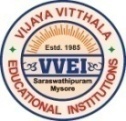                                           SUMMATIVE ASSESSMENT–II March 2020      	    Time:  2½ hours Class: VIII                  SUBJECT:  MATHEMATICS            Total Marks:  80I. Choose the correct answer                                                   		 	14=41. The formula to find loss percent is ---(a) 100 (b) 100 (c) 100 (d)  1002. The most repeated score of a data is called -------(a)Mean   (b) Median  (c) Mode    (d) Average.3. The point at which the two co-ordinate axes meet is called the ---Abscissa (b) ordinate (c) origin (d) quadrant4. The value of ( )-1 is ------        (b)          (c)           (d)    II. Fill in the blanks                                                         			     	14=4The factors of -25 are -------The sum of first  ‘n’ odd natural numbers is equal to -----The value of  is --------In the adjoining figure,      III. Do as directed                                                            				18=81. Find x, if 8% of x is 12.2. If =, find the value of ‘l’3. An article costing  600 is sold for  750. Find the gain %4. State SSS postulate for congruency of triangles5. The adjacent angles of a parallelogram are in the ratio 2:1. Find the measures of     all the angles.6. Write general equations representing a straight line. Parallel to X-axis             (b) Passing through origin.7. In a right angled triangle, if one of the other two angles is 350. Find the remaining     angle.8. In the given figure, O is the midpoint of AB and CD.     P.T   IV. Answer as directed:										2x8=16     1. Simplify :    -     2. In what period will   5,200 amounts to   7384 at 12% per annum.3. Find the cost of white washing the four walls of a cubical room of side 4 m at the     rate of Rs.20/.4. Find all possible values of m in    where 5. An exterior angle of a triangle is  and one of the interior opposite angle is  .     Find the other angles of the triangle.6. In the figure AD=BC and AB=CD. P.T  - (i) ∠DAC = ∠BCA.7. The four angles of a quadrilateral are in the ratio 2:3:4:6.  Find the measures of each     angle.8. Construct an isosceles triangle whose altitude is 5 cm and vertex angle is 900.V. Solve the following:										3x9=271. A person buys electronic goods worth Rs.10,000 for which the sales tax is 4% and       other material work Rs.15,000 for which the sales tax is 6%.  He manufactures a     gadget using all these  sells it at 15% profit.  What is his selling price?2. Simplify using the laws: 3. The length, breadth and height of a cuboid are in the ratio 6:5:3.  If it’s T.S.A is     504 cm2, find its dimension and also volume.4. Suppose a triangle is equilateral, prove that it is equiangular.5. Factorize:  (i) 		(ii) 6. A piece of land is in the shape of a square and its area is 1000m2.  This has to be    fenced using barbed wire.  The barbed wire is available only in integral lengths.     What is the minimum length of the barbed wire that has to be bought for this purpose?7. Let ABCD be a Quadrilateral in which ∠A=∠C and ∠B =∠D.  P.T. ABCD is a     Parallelogram.8. Hari bought two fans for Rs.2400 each.  He sold one at a loss of 10% and the other     at a profit of 15%.  Find the Selling Price of each fan and also the total profit or loss.9. Determine the equation of the line that passes through the points P(0, −8) and    Q(7,0).VI. Solve:												4x4=16Represent y=3x−2 graphically.Construct a triangle XYZ whose perimeter is 13 cm and base angles are 600 and 800.If a7=3, find the value of :                                                           a7State and prove RHS theorem.Calculate mean and median for the following frequency distribution.		5x1=5 Class: VIII                  II Semester Examination – March 2020    Time: 2 ½ hours                                                                                                                            		                   III LANGUAGE –HINDI      Total Marks : 80I. निम्नलिखित प्रश्नों के लिए चार-चार विकल्प दिए गए हैं । उनमें एक मात्र सही उत्तर चुनकर लिखो:  १. ‘आग बबूला होना’ इस मुहावरे का अर्थ है ___।							[8X1=8]    a. अत्यंत प्रसन्न होना     b. वश में रखना  c. होश आना  d.  अत्यंत क्रोधित होना२. ‘गंध’ शब्द का विलोम रूप है ____ ।    a. गंधी     b. दुर्गंध  c. गंधा       d.  बंधा३. ‘शिक्षक’ शब्द का अन्य लिंग रूप है ____ ।    a. शिक्षकी     b. शिक्षका  c. शिक्षिका     d. शिक्षक ४. ‘व्यवस्था’ शब्द का बहुवचन रूप है ____ ।    a. व्यवस्था     b. व्यस्थाऒं  c. व्यवस्थाएँ     d. व्यवस्थें५. ‘इंतज़ार’ शब्द का समानार्थक शब्द है ____ ।    a. प्रतीक्षा     b. परीक्षा   c. खोज     d. सीख६. [चावल, आलू,  गेहूँ,  मक्का, बाजरा] इनमें विजातीय शब्द चुनकर लिखो: _____७. [चल-चल,  फुदक-फुदक, रोना-धोना, धीरे-धीरे] इनमें शब्द युग्म है ____।८. ‘खाना’ शब्द का प्रथम प्रेरणार्थक रूप है _____।      a. खा     b. खाना  c. खिलाना    d. खिलवानाII. अनुरूपता: 												[4×1=4]१. जुग: जग: : साँच : _____२. बैसाखी त्योहार : : पंजाब : : विशु : ______३. जो पढ़ा लिखा न हो : अनपढ़ :: राह पर चलनेवाला : ____४. भारतीय त्योहार : निबंध : : वृक्षप्रेमी तिम्मक्का :________III. एक वाक्य में उत्तर लिखो: 									[4×1=4]१. चिक्कय्या क्या काम करते थे ?२. फूलों की छावि कैसी होती है ?३. दूध और दही का सेवन क्यों करना चाहिए?४. युवक का नाम क्या था ?IV.  दो - तीन  वाक्यॊं में  उत्तर लिखिए :							          [8x2=16]१. रमज़ान के महीने में मुसलमान कितने दिनों का रोज़ा रखते हैं ?२. अलग-अलग अर्थ लिखकर वाक्यों में प्रयोग करो: अनल - अनिल३. गंदा पानी पीने से आदमी को कौन-सी बीमारियाँ होती है ?४. ‘जल्दी बताऒ कहाँ है हरा घोड़ा?’  इस वाक्य को किसने किससे कहा?५. तिम्मक्का को कौन-कौन से पुरस्कार से सम्मानित किया गया है ?६. ‘अ’ अक्षर से शुरु होनेवाले चार फलों के नाम लिखिए ।७. कबीरदास जी का परिचय दीजिए:८. तिम्मक्का के माँ बाप कौन थे ? वे अपना पेट कैसे पालते थे ?V. तीन चार वाक्यॊं में उत्तर लिखिए : 					[9×3=27]१. किन्हीं चार त्योहार और छ: ऋतुओं के नाम लिखिए:२. प्रेरणार्थक क्रिया किसें कहते हैं ? उदा सहित समझाइए:३. बीरबल के अनुसार घोड़े के मालिक की दो शर्तें क्या थी ?४. सेब ऊपर से नीचे क्यों गिरा? न्यूटन ने खोज-बीन करके क्या समझाया ?५. अधिक वर्ष से और वर्षा न होने से होनेवाली हानियों के बारे में लिखिए:६. संतुलित आहार का मतलब क्या है?७. दोहे का भावार्थ अपने शब्दों में लिखिए:     बड़ा भया तो क्या भया, जैसे पेड़ खजूर ।    पंथी को छाया नहीं, फल लागे आति दूर ॥८. अकबर ने बीरबल से शाही बगीचे में घूमते समय क्या कहा और बीरबल ने अकबर से आठवें दिन क्या कहा ?९. नीचे दिए गद्यांश को पढ़कर कन्नड़/अंग्रेज़ी में अनुवाद कीजिए: [1X4=4]   वर्ष किसानों के लिए वरदान है । वह सभी लोगों के लिए पीने के पानी का मूल साधन है । पानी के बिना कोई कार्य किया नहीं जा सकता ।VI. पाँच-छ: वाक्यों में उत्तर लिखिए: 						 [2x4=8]१. पंजाबी लोग बैसाखी त्योहार कैसे मनाते हैं ?२. निम्नलिखित कवितांश को पूर्ण कीजिए: [5 Lines]    रंग बिरंगी......................................रहते हैं ।VII. गद्यांश को ध्यान पूर्वक पढ़कर निम्नलिखित प्रश्नों के उत्तर लिखिए: 	[1X4=4] साम्राट अशोक चंद्रगुप्त मौर्य का पौत्र और बिन्दुसार का पुत्र था ।  अशोक की उदारता और दया की भावना के कारण ही इतिहासकार उसका गुणगान करते नहीं थकते । उसकी उदारता और दया केवल मानव जाति तक सीमित न थी, वरन वह तो प्राणि-मात्र का संरक्षक और सेवक था । जाति धर्म और देश की संकीर्णता को समाप्तकर उसने जीव मात्र के हित को अपने जीवन का लक्ष्य बनाया । साम्राट अशोक के महान आदर्श आज भी भारत में जीवित है और यहाँ के निवासियों को आत्म-कल्याण, धार्मिक सहिष्णुता और विश्व - बंधुत्व की प्रेरणा दे रहे हैं ।    १. अशोक के जीवन का लक्ष्य क्या था ?    २. अशोक किसका पौत्र था ?    ३. अशोक का गुणगान क्यों किया जाता है?    ४. साम्राट अशोक के आदर्श हमें क्या प्रेरणा दे रहे हैं ?VIII. किसी एक विषय पर 15 वाक्यों में एक निबंध लिखिए: 			[1X4=4]   अ. देश हमारा भारत  	आ. पुस्तकालय	इ. समाचार पत्रIX. पत्र लेखन:   									 [1X5=5]    अपने जन्म दिन पर बुलाते हुए अपने मित्र के नाम पर पत्र लिखो:Marks10-2020-3030-4040-5050-6060-7070-80Frequency03071006080204